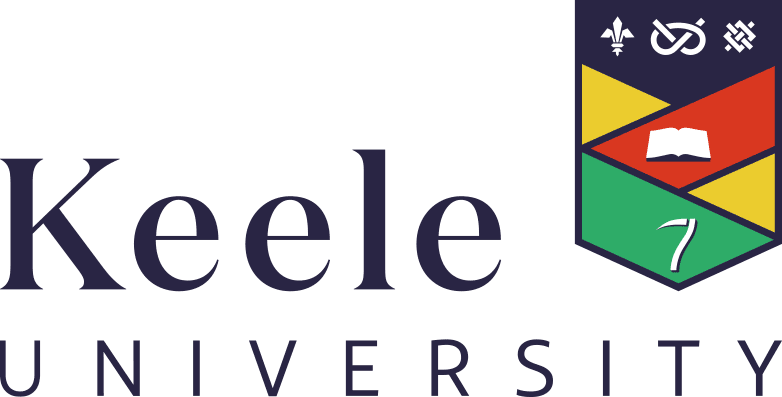 FORM TO APPEAL AGAINST A RESEARCH ETHICS COMMITTEE UNFAVOURABLE ETHICAL OPINIONTo be completed in typescript and submitted to research.governance@keele.ac.uk. 1. Details of Research2. Ground4. Declaration	Applicant name:Full title of research:REC reference number:List amendment numbers (as applicable):Original Reviewing REC:Indicate general ground for appeal:Outline the details of grounds for appeal below:Outline the details of grounds for appeal below:Include documentary evidence to support the appeal where applicableInclude documentary evidence to support the appeal where applicablePrint name:Date of submission of appeal: